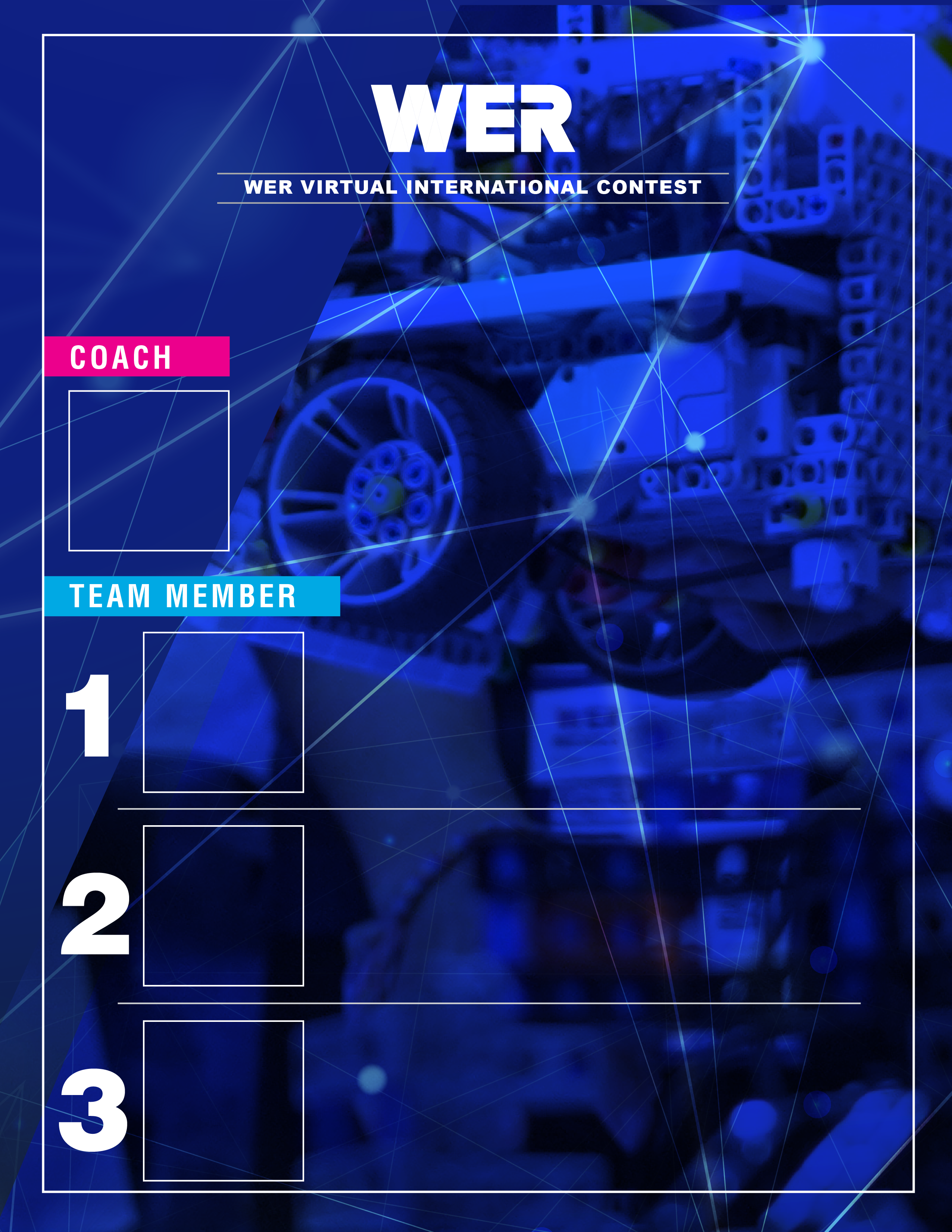 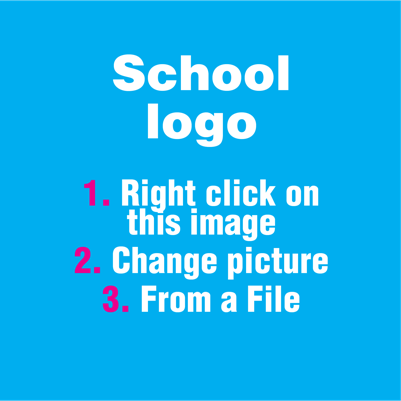 Team Name: School: School Grade: 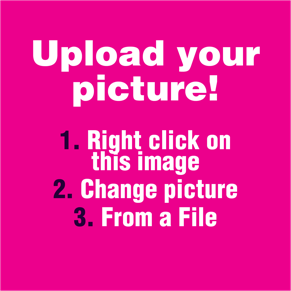 Name: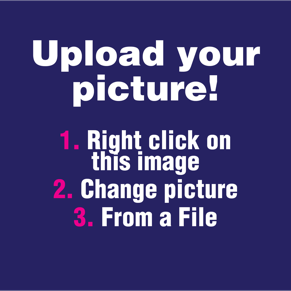 Role:Name:Age:Grade:Role:Name:Age:Grade:Role:Name:Age:Grade: